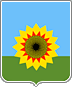 АДМИНИСТРАЦИЯМУНИЦИПАЛЬНОГО РАЙОНА БОГАТОВСКИЙСАМАРСКОЙ ОБЛАСТИПОСТАНОВЛЕНИЕОт 12.07.2016г. N 545О внесении изменений в Постановление № 324 от 20.04.2016 г.  «О выдаче разрешения на использование земель или земельного участка, государственная собственность на которые не разграничена, без предоставления земельного участка и установления сервитута».	Рассмотрев заявление директора ДПО ПАО «Самаранефтегеофизика» от 06.07.2016г входящий номер 1169 о внесении изменений  в  Постановление № 324 от 20.04.2016 г.  «О выдаче разрешения на использование земель или земельного участка, государственная собственность на которые не разграничена, без предоставления земельного участка и установления сервитута», ПОСТАНОВЛЯЕТ:1.        Внести изменение в Постановление № 324 от 20.04.2016 г.  «О выдаче разрешения на использование земель или земельного участка, государственная собственность на которые не разграничена, без предоставления земельного участка и установления сервитута» в части приложения к постановлению № 324 от 20.04.2016 г., «Разрешению на использование земель или земельного участка, государственная собственность на которые не разграничена, без предоставления земельного участка и установления сервитута» изложив координаты характерных точек границ территории (с использованием системы координат, применяемой при ведении государственного кадастра недвижимости) в следующей редакцииПлощадь земельного участка-2,6 га.2.	Настоящее постановление подлежит опубликованию в районной газете «Красное знамя» и размещению на официальном сайте администрации муниципального района Богатовский в течение трех дней со дня издания.3. 	Настоящее постановление вступает в силу с даты подписания.Главамуниципального района Богатовский Самарской области                                                                                         В.В. ТуркинСальников 2-27-40ХУ1 точка5867830,68261376,782 точка5867926,11261375,123 точка5867923,19261119,024 точка5867856,17261128,625 точка5867810,39261135,78